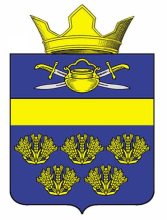 АДМИНИСТРАЦИЯ ВЕРХНЕКУРМОЯРСКОГО СЕЛЬСКОГО ПОСЕЛЕНИЯ КОТЕЛЬНИКОВСКОГО МУНИЦИПАЛЬНОГО РАЙОНА ВОЛГОГРАДСКОЙ ОБЛАСТИот 27 декабря 2021                                                         № 72О внесении изменений в постановление администрации Верхнекурмоярского сельского поселения от 23.08.2021 г. № 28 «Об утверждении административного регламента предоставления администрацией Верхнекурмоярского сельского поселения Котельниковского муниципального района Волгоградской области муниципальной услуги «Признание граждан малоимущими в целях предоставления им жилых помещений муниципального жилищного фонда по договорам социального найма»В соответствии с постановлением Администрации Волгоградской области от 11.12.2021 г. № 678-п «О признании утратившим силу постановления Администрации Волгоградской области от 09 ноября 2015 г. № 664-п «О государственной информационной системе «Портал государственных и муниципальных услуг (функций) Волгоградской области», администрация Верхнекурмоярского сельского поселения Котельниковского муниципального района Волгоградской области постановляет:Внести в административный регламент предоставления администрацией Верхнекурмоярского сельского поселения Котельниковского муниципального района Волгоградской области муниципальной услуги «Признание граждан малоимущими в целях предоставления им жилых помещений муниципального жилищного фонда по договорам социального найма», утвержденный постановлением администрации Верхнекурмоярского сельского поселения от 23.08.2021 г. №28 (далее – административный регламент), следующие изменения:       1.1 В абзаце первом слова «и Портале государственных и муниципальных услуг (функций) Волгоградской области», в абзаце втором слова «и Портале государственных и муниципальных услуг (функций) Волгоградской области (далее – Региональный портал)»,  пункта 1.3.1 административного регламента исключить.       1.2. В абзаце первом слова  «  и (или) Региональном», « и Региональный», абзаце втором  и одиннадцатом слова «и Региональном» пункта 1.3.1.3 административного регламента исключить.       1.3. В абзаце пятом и девятом слова  «и Регионального портала» пункта 2.17.1 административного регламента исключить.       1.4.В абзаце шестом пункта 2.18.1. административного регламента слова «и Регионального» исключить.       1.5. В абзацах первом, пятом- восьмом  слова «и Региональном», абзаце втором слова «и Регионального», слова «и Регионального» пункта 2.18.2. административного регламента исключить.      1.6. В абзаце первом слова «и Регионального», абзаце втором слова «и Региональном» пункта 2.18.3. административного регламента исключить.      1.7.В абзаце пятом, восьмом, десятом, одиннадцатом слова «и Регионального», в абзаце двенадцатом, двадцать первом слова «и Региональном» пункта 3.8 административного регламента исключить.      1.8.В абзаце третьим слова «и Регионального», абзаце шестом слова «и Региональный», абзацах седьмом, четырнадцатом, шестнадцатом слова «и Региональном» пункта 3.10.6. административного регламента исключить.      1.9 В абзаце первом пункта 5.7 административного регламента слова «либо Портала государственных и муниципальных услуг (функций) Волгоградской области» исключить.      1.10. В пунктах 5.8, 5.9, 5.23. слова «Портала государственных и муниципальных услуг (функций) Волгоградской области,» административного регламента исключить.      1.11. В пункте 5.24 административного регламента слова «на Портале государственных и муниципальных услуг (функций) Волгоградской области» исключить.2. Настоящее постановление вступает в силу со дня его официального обнародования.Глава Верхнекурмоярскогосельского поселения	А.С.Мельников  ПОСТАНОВЛЕНИЕ 